ПОСТАНОВЛЕНИЕОт 14   марта 2024 года                                                                  №11         Об организации и обеспечении мер пожарной безопасности по защите населенных пунктов, подверженных угрозе распространения  лесных  пожаров на территории   муниципальное Курмач - Байгольское сельское поселение Турочакского района  Республики Алтай   на 2024 год	В целях оперативного руководства, координации действий по предупреждению, ликвидации лесных пожаров, обеспечения пожарной безопасности в весенне-летний пожароопасный период 2024 года на территории муниципального образования Курмач – Байгольское  сельское поселение  Турочакского  района  Республики Алтай, в соответствии с федеральным законом от 21.12.1994 № 69-ФЗ «О пожарной безопасности», руководствуясь Уставом муниципального образования «Курмач – Байгольское сельское поселение» Турочакского района  Республики Алтай ПОСТАНОВЛЯЕТ:Утвердить План основных мероприятий по защите населенных пунктов, подверженных угрозе распространения лесных пожаров на территории муниципального образования «Курмач – Байгольское сельское поселение» Турочакского района  Республики Алтай  на 2024 год. (Приложение 1).Рекомендовать руководителям предприятий, организаций, учреждений, осуществляющих свою деятельность на территории муниципального образования муниципального образования «Курмач – Байгольское сельское поселение» Турочакского района  Республики Алтай , независимо от форм собственности, в пределах своих полномочий, при разработке и осуществлении мероприятий по защите подведомственных объектов от лесных пожаров, руководствоваться настоящим планом, а также требованиями пожарной безопасности.Опубликовать настоящее постановление официальном сайте муниципального образования муниципального образования «Курмач – Байгольское сельское поселение» Турочакского района  Республики Алтай в информационно-телекоммуникационной сети «Интернет» и разместить на  информационных стендах  сельской администрации.Настоящее постановление вступает в силу после его официального опубликования (обнародования).Контроль за исполнением данного постановления оставляю за собой.Глава Курмач – Байгольского сельского  поселения                                                    О.М. Вибе УТВЕРЖДЕНПостановлением   Главы Курмач – Байгольского сельского поселения от 14  марта 2024 №11План основных мероприятий по защите населенных пунктов,
подверженных угрозе распространения лесных пожаров на
территории  Курмач – Байгольского сельского поселения  Турочакского района Республики Алтай   на 2024 год.АДМИНИСТРАЦИЯМУНИЦИПАЛЬНОГО ОБРАЗОВАНИЯ«КУРМАЧ-БАЙГОЛЬСКОЕСЕЛЬСКОЕ ПОСЕЛЕНИЕ»с. Курмач-БайголТУРОЧАКСКИЙ РАЙОНРЕСПУБЛИКА АЛТАЙ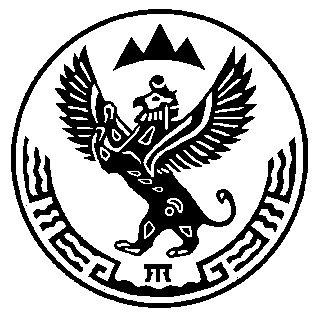 КУРМАЧ-БАЙГОЛДОГЫ JУРТЫҤМУНИЦИПАЛ ТӦЗӦЛМӦНИҤАДМИНИСТРАЦИЯЗЫКУРМАЧ-БАЙГОЛ JУРТ  ТУРОЧАК  АЙМАКАЛТАЙ РЕСПУБЛИКА№п/пНаименование мероприятийДатапроведенияОтветственный1Проведение разъяснительной беседы с гражданами и старостами населенных пунктов Курмач – Байгольского  сельского поселения о правилах пожарной безопасности в лесах.В течение пожарооп асного периодаГлава администрации сельского поселенияОтветственное лицо по вопросам ГО и ЧС администрации2Совещание с руководителями предприятий, учреждений, организаций, старостами населенных пунктов, о готовности к весенне-летнему пожароопасному периоду.АпрельГлава администрации сельского поселения.3Обследование населенных пунктов, по состоянию противопожарной безопасности в жилых домах.В течение пожароопасного периодаАдминистрация сельского поселения, с привлечением старост деревень 4Сходы с гражданами населенных пунктов по вопросу весенне-летнего пожароопасного периода.АпрельАдминистрация сельского поселения, старосты населенных пунктов, инспектор   (по согласованию).5Опашка территорий населенных пунктов, подверженных угрозе лесных пожаров, (отделение леса противопожарной минерализованной полосой шириной не менее 0,5 метра или иным противопожарным барьером).  Апрель-майАдминистрация сельского поселения, 6Разработка памяток и раздача населению  «По предупреждению возникновения лесных пожаров и соблюдения требований пожарной безопасности».  постоянноОтветственное лицо по вопросам ГО и ЧС администрации.